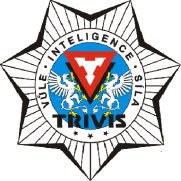 TRIVIS – Střední škola veřejnoprávní Třebechovice pod Orebem, s.r.o.                                 Heldovo náměstí 231 , 503 46 Třebechovice pod Orebem                      OR vedený Krajským soudem v Hradci Králové oddíl c vložka 21588                       Tel.: 495 593 074       E-mail: trebechovice@trivis.cz         IČO 274 82 073PROVOZ ŠKOLY VE ŠKOLNÍM ROCE 2021/2022 VZHLEDEM KE COVID-19Pravidla provozu vycházejí ze  „Souboru doporučení pro školy a školská zařízení ve školním roce 2021/ 2022 vzhledem ke COVID - 19 = Manuál MŠMT“  a jsou stanovena s ohledem  na konkrétní podmínky školy, které mají vliv na provoz školy.  Rozhodnutí ředitelky školy respektuje  závazná pravidla a jsou učiněna s vědomím uvedených informací a doporučení v Manuálu z MŠMT. ZÁKLADNÍ HYGIENICKÁ PRAVIDLA STANOVENÁ MINISTERSTVEM ZDRAVOTNICTVÍ: Dodržování zásad osobní a provozní hygieny. : osoby s příznaky infekčního onemocnění nemohou do školy vstoupit, : je nutné kašlat a kýchat nejlépe do jednorázového kapesníku a ten neprodleně vyhodit a následně si umýt ruce.Dodržování  skupinové  izolace tříd, event. sociální distance. Ochrana úst a nosu (roušky, respirátory) a řádná respirační hygiena v závislosti na mimořádných opatřeních MZd. Opakované upozorňování na dodržování základních pravidel v prevenci proti nákaze COVID-19. Při realizaci konkrétních protidepidemických opatření má kompetence jak škola či školské zařízení, tak místně příslušná krajská hygienická stanice (KHS): Škola zajišťuje v rámci své kompetence např. dezinfekci rukou, úklid prostor, dodržování základních hygienických pravidel, nevpouští do budovy nemocné osoby atp. Místně příslušná KHS nařizuje speciální protiepidemická opatření s ohledem na aktuální situaci a místní podmínky, např. nařizuje ohniskovou dezinfekci, izolaci, karanténu, lékařský dohled, zvýšený zdravotnický dozor, krytí úst a nosu, provádění zdravotního filtru apod. OBECNÉ INFORMACE A DOPORUČENÍ K PROVOZU ŠKOLY:Od žáků se před prvním příchodem do školy nevyžaduje prohlášení o bezinfekčnosti. Na webu školy je zveřejněno oznámení pro žáky – žáci doloží při návratu do školy, že byli očkováni proti COVID-19, příp. prodělali tuto nemoc.Nejsou stanovena žádná závazná plošná pravidla pro organizaci vstupu žáků do budovy školy a pohybu osob před budovou školy.Vyučující během prezenční výuky sledují zdravotní stav  žáků, zdali nevykazují symptomatické příznaky virového infekčního onemocnění. Při zahájení prezenčního vzdělávání škola aktualizuje kontakty na všechny účastníky vzdělávacího procesu včetně zákonných zástupců žáků a zaměstnanců školy (telefonní čísla a e-maily).Ve škole je systém sdílení informací. Onemocnění žáků/ zaměstnanců se nahlašuje do sekretariátu školy. Sekretářka informuje vedení školy. Stejný postup je při nevolnosti žáků/ zaměstnanců v průběhu dne ve škole. Aktuální oznámení se zveřejňují na nástěnce před kabinetem všeob.-vzdělávacích předmětů.  Pohyb zákonných zástupců  žáků a dalších osob uvnitř budovy školy je omezen, pokud to lze.Žáci jsou informováni, že je vhodné minimalizovat kontakt mezi žáky různých tříd a skupin, zejména v období září 2021. Každá osoba (žáci, zaměstnanci, třetí osoby) je povinna si při vstupu do budovy školy  a ve společných prostorech zakrýt dýchací cesty, a to takovým ochranným prostředkem dýchacích cest, který je uveden v aktuálně platném mimořádném opatření MZd.Aktivity jiných subjektů, které jsou organizovány v tělocvičně školy, jsou organizovány tak, aby byl minimalizován kontakt účastníků aktivit realizovaných těmito subjekty s žáky školy a zaměstnanci školy. Při střídání provozů je třeba zajistit řádné provětrání, úklid a dezinfekci všech užívaných prostor. § V případě konkrétních mimořádných situací spojených s onemocněním covid-19 škola vždy  postupuje podle pokynů KHS a dodržuje všechna aktuálně platná mimořádná opatření vyhlášená pro dané území příslušnou KHS nebo plošně MZd. HYGIENICKÁ PRAVIDLA A STANDARD ÚKLIDU: U vstupu do budovy školy, v každé učebně/jídelně/hygienickém zařízení, u tělocvičny jsou k dispozici prostředky k dezinfekci rukou v nádobách s dávkovačem. V co nejkratším čase po příchodu do budovy si každý důkladně 20 až 30 sekund umyje ruce vodou a mýdlem v dávkovači, popřípadě provede dezinfekci rukou, a následně dodržuje hygienu rukou po celou dobu svého pobytu ve škole. Škola na nutnost takového postupu opakovaně upozorňuje. Každou vyučovací hodinu pedagogové zajistí  časté a intenzivní větrání učeben průvanovým větráním;  ostatních využívaných prostor školy také, a to nejlépe okny – čerstvým vzduchem. Větrání učeben se provádí vždy v přítomnosti vyučujícího.Je zajištěno bezpečné osoušení rukou ručníky na jedno použití; žáci si mohou přinést vlastní.Úklid a dezinfekce hygienických zařízení probíhá 2-3krát denně. Probíhá průběžné větrání šatních prostor, zejména před příchodem žáků do školy, po zahájení vyučování a po odchodu žáků ze školy po skončení vyučování. Vyprazdňování odpadkových košů je prováděno minimálně jednou denně. Denně se provádí důkladný úklid všech místností, ve kterých se žáci a zaměstnanci školy pohybují. Úklid povrchů a ploch se provádí na mokro, případně s použitím dezinfekčního přípravku, koberce se vysávají. Dezinfekce lavic probíhá v úterý a v pátek.Dezinfekce povrchů nebo předmětů, které používá větší počet lidí (např. kliky dveří, spínače světla, klávesnice a počítačové myši, baterie u umyvadel, splachovadla, tlačítka u zásobníků mýdel či dezinfekce) probíhá min. 2x denně. Alergenní prostředky se nepoužívají. Úklidový personál je prokazatelně  informován o hygienických zásadách a o potřebě čištění a dezinfekce povrchů a předmětů. ŠKOLNÍ JÍDELNAstoly – Sanytol, Savo Original - dezinfekce na povrchy,podlahy – Savo Original – dezinfekce (ASOR),kliky a stoly v jídelně – dezinfekce (ASOR),obkladačky a kachličky – Cif tekutý prášek,nádobí – jar myčka (Purex O, Purex, AMS),ruce – tekuté mýdlo, dezinfekce (Sanit spray),toalety – Fixynela, Domestos.ŠKOLApodlahy, parapety – dezinfekce Savo Original,toalety – Fixynela, Savo,umyvadla – Cif tekutý prášek,lavice – dezinfekce (ASOR),kliky, zábradlí – dezinfekce na povrchy,ruce – tekuté mýdlo, dezinfekce Sanit spray,koberce – vysávání vysavačem.TĚLOCVIČNApodlahy – Savo s vůní,toalety – Fixinela, Savo Original,šatny – dezinfekce na povrchy (ASOR).ADMINISTRATIVNÍ BUDOVAkoberce – vysávání vysavačem,stoly – dezinfekce (ASOR),kuchyňka – Sanytol,podlahy – Savo Original, dezinfekce (ASOR),toaleta – Fixinela, Domestos,umyvadla – tekutý písek,ruce – tekuté mýdlo, dezinfekce Sanytol. Mycí a dezinfekční prostředky – viz výše.Škola zajistí praní prádla při dostatečně vysokých teplotách nad 60 °C.  Použité prádlo škola skladuje v obalech ve vyčleněném prostoru, neskladuje společně čisté a použité prádlo. Školní jídelna respektuje zásady správné výrobní a hygienické praxe. Mytí nádobí je při dostatečně vysokých teplotách (mycí proces min. 60 °C). Při ručním mytí je nutné zajistit finální oplach vodou o teplotě min. 85 °C. Další výjimky z povinnosti nosit ochranu dýchacích cest jsou stanoveny aktuálně platným mimořádným opatřením (typicky např. při konzumaci potravin a nápojů) Škola je vybavena: Čisticími a dezinfekčními prostředky – tak, aby nedošlo k výpadku po spotřebování zásob. Na koronavirus působí dezinfekční přípravky s virucidní aktivitou – konkrétní prostředky viz výše.Dezinfekčními prostředky na dezinfekci rukou s virucidní aktivitou – za účelem jejich průběžného doplňování do dávkovačů. Bezkontaktním teploměrem – měření tělesné teploty žáků popřípadě zaměstnanců školy v případě podezření na infekční onemocnění, včetně covid-19. (v ředitelně školy)Přiměřeným počtem roušek a respirátorů pro žáky pro případ zapomenutí nebo nehodnocení roušky žáka. KROKY ŠKOLY V PŘÍPADĚ PODEZŘENÍ NA VÝSKYT NÁKAZY COVID-19 V případě podezření na nákazu COVID -19 je žák umístěn do izolační místnosti, stranou  od ostatních žáků. Je zajištěn dohled zletilé fyzické osoby (§7 odst. 3 zákona o ochraně veřejného zdraví). Vyučující věnují zvýšenou pozornost následujícím příznakům u žáků: zvýšená teplota, horečka, kašel, rýma, dušnost, bolest v krku, bolest hlavy, bolesti svalů a kloubů, průjem, ztráta chuti a čichu apod..Při jejich zjištění (objevení) je nutné volit tento postup: :příznaky jsou patrné již při příchodu žáka do školy – žák není vpuštěn do budovy školy; v případě dítěte či nezletilého žáka za podmínky, že je přítomen jeho zákonný zástupce, : příznaky jsou patrné již při příchodu žáka do školy a není přítomen zákonný zástupce nezletilého žáka – tuto skutečnost oznámit zákonnému zástupci neprodleně a informovat ho o nutnosti bezodkladného vyzvednutí/převzetí/odchodu ze školy; pokud toto není možné, postupuje se podle následujícího bodu, : příznaky se vyskytnou, jsou patrné v průběhu přítomnosti žáka ve škole; žák si neprodleně nasadí ochranu dýchacích cest a je umístěn do předem připravené samostatné místnosti nebo jinak izolován od ostatních přítomných ve škole. Škola současně informuje zákonného zástupce nezletilého žáka s ohledem na bezodkladné vyzvednutí žáka ze školy; zletilý žák opustí v nejkratším možném čase budovu školy. Ve všech uvedených případech škola informuje zákonného zástupce, resp. zletilého žáka o tom, že má telefonicky kontaktovat praktického lékaře, který rozhodne o dalším postupu.V izolační místnosti pobývá osoba až do odchodu ze školy nebo do doby převzetí zákonným zástupcem v případě nezletilého žáka. Při péči o nemocného nebo podezřelého z nákazy je nutné použít ochranné osobní pomůcky touto osobou i zaměstnancem školy. Prostor izolace musí být dobře udržovatelný a dezinfikovatelný, přirozeně větratelný oknem. Tento prostor je vybaven umyvadlem na mytí rukou s přívodem tekoucí teplé a studené pitné vody, včetně vybavení mýdlem v dávkovači,  jednorázovými ručníky a dezinfekcí na ruce. Prostor není průchozí do jiné využívané místnosti, která je mimo izolační režim. V blízkosti izolační místnosti je toaleta, kterou nevyužívají jiné osoby.  V případě pouhého podezření na výskyt nákazy covid-19 ve škole škola sama KHS nekontaktuje. Pokud se u zaměstnance školy objeví příznaky infekčního onemocnění (včetně covid-19), školu nebo aktivitu opustí v nejkratším možném čase s použitím ochrany dýchacích cest a při dodržení dalších obecně známých pravidel chování a jednání při podezření na nákazu tímto virem. Žákovi (popřípadě zaměstnanci školy) s přetrvávajícími příznaky infekčního onemocnění, které jsou projevem chronického onemocnění, včetně alergického onemocnění (rýma, kašel), je umožněn vstup do školy pouze v případě, prokáže-li, že netrpí infekční nemocí. Školní stravování:Při poskytování školního stravování je naplánován časový harmonogram pro stravování žáků jednotlivých tříd. V jídelně jsou označeny sektory oddělující jednotlivé třídy. Důraz je kladen na nutnost mytí (případně dezinfekci) rukou před odebráním stravy. U vstupu do školní jídelny je umístěn dávkovač s dezinfekcí.Není povolen samoobslužný výdej, tj. odebírání příborů z hromadných zásobníků a využívání samoobslužných bufetů (nápoje, polévky, saláty). Personál školní kuchyně má při vydávání školních pokrmů nasazeny ochranné prostředky dýchacích cest, pokud to aktuálně platné mimořádné opatření MZd stanovuje. Žáci strávníci, kteří se vzdělávají distančním způsobem, musí mít pro konzumaci vyčleněný samostatný čas nebo oddělený prostor a po ukončení stravování musí být stoly a židle očištěny a dezinfikovány. Vyzvedávat obědy nemohou žáci v izolaci nebo s nařízenou karanténou, ale ani zákonní zástupci a třetí osoby, pokud jsou v izolaci nebo karanténě. Rovněž nesmí do prostor školní jídelny vstupovat nemocná osoba. Strávníci musí být usazeni tak, že mezi nimi je odstup alespoň 1,5 metru, s výjimkou strávníků sedících u jednoho stolu. U jednoho stolu sedí 4 strávníci. Provozovatel nepřipustí ve vnitřních prostorech provozovny více strávníků, než je ve vnitřních prostorech provozovny míst k sezení pro strávníky. Žáci (případně zaměstnanci), kteří se nepodrobní testování a současně se na ně nevztahuje žádná z výjimek (tj. žáci a zaměstnanci, kteří jsou povinni po celou dobu pobytu ve škole nosit respirátor/roušku), jsou povinni při konzumaci stravy a nápojů dodržovat odstup od ostatních osob (tedy těch, kteří se testují, mají ukončené očkovaní, jsou po prodělání nemoci, případně nemohou vůbec nosit respirátor/roušku) nejméně 1,5 m.  Souvislá praxe žáků:Organizace a hygienická pravidla při praktickém vyučování se řídí pravidly provozu pracovišť, kde je praktické vyučování vykonáváno. Je důležité se předem se s nimi seznámit.Primární prevence :Škola umožní přítomnost třetích osob z organizace, která ve škole realizuje programy primární prevence, a to při dodržování aktuálně platných hygienických opatření. Dále umožní přítomnost pracovníkům pedagogicko-psychologických poraden pro výkon jejich činnosti ve škole. SCREENINGOVÉ TESTOVÁNÍ VE ŠKOLÁCH ZÁŘÍ 2021 Na počátku zahájení prezenční výuky v novém školním roce 2021/2022 bude provedeno plošné preventivní testování  středních škol v denní formě vzdělávání, a to v rozsahu 3 antigenních testů provedených v prvních dvou týdnech září 2021.Testování bude ve dnech: 1.,6.,9.září 2021Žáci nosí ochranný prostředek ve společných prostorech školy, v případě, kdy jsou usazeni, ochranný prostředek mít nemusí (týká se to všech žáků). Testování nepodstupují žáci, kteří splní podmínky stanovené pro bezinfekčnost po očkování (14 dnů po plně dokončeném očkování) nebo po prodělaném onemocnění covid-19 (po dobu 180 dní od prvního pozitivního testu na covid-19), případně žák, který doloží negativní výsledek testu provedeného v odběrovém místě. Evidenci o ochranné lhůtě a termínech očkování jednotlivých žáků vede škola v systému Bakaláři. Pokud se žák screeningovému testování nepodrobí, bude se moci prezenční výuky účastnit, ale za podmínek nastavených mimořádným opatřením Ministerstva zdravotnictví (použití ochrany dýchacích cest po celou dobu pobytu ve škole a školském zařízení apod.). Uvedená opatření budou v platnosti po dobu trvání screeningového testování. Screeningové testování stanovených skupin žáků bude probíhat na základě mimořádného opatření Ministerstva zdravotnictví, které uvedeným informacím dodává právní závaznost. Pokud žák testování neabsolvuje, a nevztahuje se na něj příslušná výjimka z testování (prodělaná nemoc nebo ukončené očkování), bude se moci účastnit prezenční výuky a dalších aktivit ve střední škole,  školním klubu pouze za dodržení přísnějších režimových opatření, konkrétně: povinnost nosit ochranu dýchacích cest po celou dobu pobytu ve škole, tzn. ve třídě při výuce a ve společných prostorách školy, nesmí cvičit ve vnitřních prostorech; převlékají se s odstupem od ostatních osob a nesmí použít sprchy, nesmí zpívat, při konzumaci potravin a pokrmů včetně nápojů nepoužívají ochranný prostředek dýchacích cest a musí sedět v lavici nebo u stolu, nemusí nosit ochranný prostředek dýchacích cest při pobytu na pokoji (tj. mimo společné prostory) na škole v přírodě nebo obdobné akci pořádané školou,v době konzumace potravin a pokrmů včetně nápojů dodržovat rozestup od ostatních osob minimálně 1,5 metru (netýká se žáků, kteří mají stanovenou výjimku z povinného nošení ochrany dýchacích cest).  Dětem a žákům, kteří mají pozitivní výsledek testování, je nadále zakázána osobní přítomnost na vzdělávání.Testování bude probíhat tzv. samoodběrem, u kterého není nutná asistence zdravotnického personálu. V případě, že žák se z jakéhokoliv důvodu odmítne testovat, nosí po celou dobu stanovenou ochranu dýchacích cest, tj. respirátor nebo roušku.Pokud žák nebude přítomen na testování na začátku vyučování, ale dostaví se na vyučování později, provede si test pod dohledem pověřené osoby bezprostředně po svém příchodu. Nakládání s odpadem z testování: Bezprostředně po dokončení testování v daném dni určená osoba zaváže odpadkový pytel, zvenku pytel ošetří dezinfekcí v rozprašovači a pytel odnese do nádob určených na komunální odpad.Při nakládaní s odpady je vhodné, stejně jako v jiných případech, používat rukavice, dbát na zvýšenou hygienu a dezinfekci rukou. Odpadkové pytle by měly mít minimální tloušťku 0,2 mm, jsou-li použity pytle z tenčího materiálu, je třeba takové obaly zdvojit. Tenčí plastový pytel by pak měl být vložen do druhého pytle a zavázán. Povrch vnějšího pytle by měl být ošetřen dezinfekčním prostředkem a zavázaný pytel až po ošetření dán do běžného kontejneru na směsný komunální odpad. Výsledky a následné kroky Žáci: V případě pozitivního výsledku testu je třeba pozitivně testovaného izolovat od ostatních osob do izolační místnosti (pozitivně testovaný je vždy izolován od negativně testovaných; negativně testovaní mohou počkat na zákonné zástupce společně v jedné třídě). V případě, že se pozitivní test objeví ve skupině testovaných, vztahují se následující kroky izolace a opuštění výuky na všechny žáky, kteří byli s pozitivně testovaným v kontaktu. Nezletilý  žák – škola kontaktuje zákonného zástupce, se souhlasem zákonného zástupce (který může být dán i předem) a po náležitém poučení o nutných opatřeních během návratu domů může žák opustit školu, jinak žák vyčká v izolaci do doby převzetí zákonným zástupcem.Při péči o podezřelého z nákazy je nutné použít ochranné osobní pomůcky touto osobou i zaměstnancem školy. Předávání informací o výsledcích testů Škola bez zbytečného odkladu nejpozději v den provedení/obdržení výsledků testů elektronicky nahlásí agregované údaje o provedeném testování dítěte nebo žáka do aplikace CovidFormsApp.  V případě potvrzeného pozitivního případu škola zašle KHS seznam žáků, kteří byli v předcházejících 2 dnech v jedné třídě nebo skupině s jiným žákem, který měl pozitivní výsledek preventivního testu (v případě PCR testů také těch, kteří byli s pozitivně testovaným v jedné třídě, oddělení nebo skupině 2 dny po provedení testu, provedením testu je myšlen odběr vzorku) a také jméno samotného pozitivně testovaného žáka. Ochrana osobních údajů K údaji o výsledku testu konkrétního žáka mají přístup pouze pověření pracovníci školy.  Zpracování osobních údajů, které je prováděno v souvislosti s testováním, je prováděno na základě zákona o ochraně veřejného zdraví, podle kterého bylo mimořádné opatření Ministerstva zdravotnictví vydáno, a spadá tedy pod ustanovení o tom, že „zpracování je nezbytné pro splnění právní povinnosti, která se na správce vztahuje“ (čl. 6 odst. 1 písm. C) GDPR), tzn. zpracování těchto údajů není založeno na souhlasu se zpracováním, takže školy v tomto případě souhlas nezajišťují.  Z důvodu minimalizace nakládání s osobními údaji se informace o výsledku testu konkrétního žáka nesmí dostat mimo školu. Škola dále reportuje pouze anonymizované, souhrnné výsledky testování. Údaje o konkrétním žákovi se předávají pouze mezi školou a místně příslušnou KHS. Kontakty:Zvláštní „koronalinka“ MŠMT pro vedení škol a školských zařízení: +420 771 139 410 +420 771 139 398 Další kontakty na „koronalinku“ MŠMT:+ 420 770 158 757 Kontakt na Krajskou hygienickou stanici: • KHS Královéhradeckého kraje: zaneta.moravkova@khshk.cz Třebechovice pod Orebem, 31.8.2021					Mgr. Stanislava Šůlová, v.r. 									          ředitelka školy